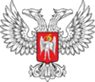 ДОНЕЦКАЯ НАРОДНАЯ РЕСПУБЛИКАУПРАВЛЕНИЕ ОБРАЗОВАНИЯ АДМИНИСТРАЦИИ ГОРОДА ДОНЕЦКАМУНИЦИПАЛЬНОЕ БЮДЖЕТНОЕ ОБЩЕОБРАЗОВАТЕЛЬНОЕ УЧРЕЖДЕНИЕ  «ШКОЛА № 80  ГОРОДА ДОНЕЦКА                                       Урок по русскому языкуТема: Признаки падежных форм имен существительных4 классДонецк, 2023г.Цель: создать условие для формирования знаний обучающихся о признаках падежных форм имен существительных; для умения определять сходство и различие в признаках падежных форм; для развития умение склонять имена существительные по падежам; умения определять падеж имен существительных в предложении с помощью алгоритма; развития устной и письменной речи; воспитывать уважительное отношение к товарищу.Формирование УУД:Личностные: мотивировать детей на обучение и самообучение; развивать умение слушать и слышать собеседникаРегулятивные: создание условий для позитивного настроя на урок; развивать умение определить цели урока; анализировать услышанное; оценивать собственные действия и товарищей, контролировать результат деятельности Познавательные: способствовать умению самостоятельно формулировать цели урока и планировать дальнейшие действия к их достижению;добывать,  воспринимать, перерабатывать информацию; структурировать полученные знания и делать выводы.       Коммуникативные: формировать умение взаимодействовать в группе: вступать в диалог, договариваться, участвовать в обсуждении; логически правильно и последовательно оформлять свои высказывания в устной и письменной форме.Тип урока: усвоение новых знаний Методы и формы обучения: словесные, наглядные, практические; формы: фронтальная, групповая, индивидуальнаяОборудование: раздаточный материал, рабочая тетрадь, цветные карандаши, энциклопедии, конверты с заданием, аудиозапись, проектор.                                              Содержание урокаI.Организация класса. Мотивация к обучению- Доброе утро, дорогие дети. Проверьте все ли готово к уроку, все ли принадлежности на месте.  Сейчас глубокая осень, которая вскорости перейдет в зиму.  Она рассыпала свои чарующие краски на деревья, кусты и траву. (открываю доску с осенними листьями с разных деревьев и кустов, звучит тихая спокойная мелодия)-Посмотрите на доску, подойдите и выберите себе листочек любого дерева или куста, сядьте теперь возле детей с похожими листьями.- Я вам, ребята, предлагаю поприветствовать своего товарища, сидящего рядом с вами и улыбнуться ему. II. Актуализация опорных знаний.- Посмотрите теперь и отгадайте листья деревьев, кустов.  Листья какого дерева собрали вас в группы? Мы с вами разделились на 4 группы (команды), выберите, путем жеребьевки, капитана команды. Назвать свою команду вы можете названием растения, листочки, которого у вас на столах. -Вспомните как должна работать группа(команда)?- Запишите как каллиграфическую минутку название месяца и деревьев, кустов, затем выделим орфограмму. (дети называют и записывают под диктовку) 1) Каллиграфическая минутка: Ноябрь, береза, рябина, сосна, шиповник. СЛАЙД1 - Объясните орфограммы, которые встретили в словах. 2) Работа с дополнительной литературой- Люди всегда верили в приметы. Каждый день нас предупреждал о всевозможных переменах.  Например, пророчил богатый урожай, холодную или теплую зиму. - У вас на столах лежат книги для внеклассного чтения, энциклопедии, словари. Вместе найдите, пожалуйста, народные приметы, пословицы, поверья, связанные с этим месяцем. - Чем примечателен этот месяц осени?  (ноябрь заканчивает осень)  (капитаны команд читают приметы, которые нашли) - Посмотрите, какие приметы нашла я. СЛАЙД 2-Запишите приметы, которые нашли  или мои с презентации себе в тетрадь. -Разберите в группах 2 предложения по членам предложения. (Ответы  каждой команды по выполненному заданию.)- Как вы определяли каким членом предложения является то или иное слово? (ставили вопросы от одного слова к другому)- Как еще связаны в предложении слова? (слова ставим в определенном падеже)III.Сообщение темы и целей урока- Как вы думаете о какой части речи мы будем сегодня говорить на уроке?  Чему мы будем учиться сегодня?- Вспомним как изменяются имена существительные. Вспомним название падежей и вопросы к ним. Чем отличаются друг от друга, какие признаки имеют падежные формы имен существительных. IV.Работа по теме урока.Работа по загадкам.(В класс стучат, заходит почтальон Печкин и заносит несколько писем)- Ребята, нам пришло несколько писем. Здесь загадки - Запишите себе название падежей и вопросы к нему. ( Загадки зачитываю, а дети пишут название падежа и вопросы к нему. Приложение1.2.) - Проверьте по презентации правильно вы отгадали падеж. СЛАЙД 3- Просклоняйте теперь название своей команды. (пока дети склоняли - играла музыка-релакс) - Прошу группы определить выступающего. Прочитайте как просклоняли имена существительные. - Обратите внимание на СЛАЙД 4: имена существительные только в именительном падеже в предложении выступают – подлежащим. Все остальные – это второстепенные члены предложения (дополнение)        2) Работа по таблице - Рассмотрите таблицу: в Р.п. употребляем предлоги: около, для, вокруг, из, от, без - от кого? чего? для кого? чего? из кого? чего? Предлоги на, через, про, под, в – в  В.п. – про, через, в кого? что? Предлоги над, под, за, перед, с употребляют в Т.п.: над (под) кем? чем? перед кем? чем? Предлоги о, об, на, в, при - в П.п.: на ком? чем? о(об) ком? чем?...2) Игра «Исправь ошибку» СЛАЙД 5 - Исправь ошибки в задании от тетушки Совы. Запиши правильно составленные предложения:На  двором стоял кувшин с воду, а в кувшин была вода только на дно. Березы желтыми резьба блестят в лазурь голуба. Над широкая степь хищный коршун вьется. - Сделайте вывод.  3) Физминутка - Вы очень хорошо поработали. Молодцы! Теперь отдохнем. СЛАЙД 6Для поднятия настроения   в классе выполняем это упражнение под музыку: Стряхнули с себя лень и усталость.Потянулись к звездным далям.Спрятались (присели) от бед и опасностей.Потянитесь к солнышку, улыбнитесь ему и друзьям по команде.Без шума, тихо приземлились, как листочки, за свои рабочие места. Положили голову на парту и закрыли глаза. (30 секунд) V. Закрепление изученного материала.1) Работа с деформированными предложениями. - Посмотрим в конверт. Ребята, там еще осенние листочки, на которых задания. Попрошу капитанов команд подойти к столу и выбрать себе задание. (4 конверта по 2 предложения в задании)Упражнение 1. Спишите предложения, раскрывая скобки. Имена существительные в скобках поставьте в нужную падежную форму, используя предлоги. Укажите падеж имен существительных в скобках.Предлоги: к, во, по, на, об, о, в 1) Папа думал (поездка) на лыжный курорт. Улетели (юг) ласточки. 2) Девочка увидела (полянка) много ягод и грибов. Олененок испугался хруста поленьев (дорога). 3) Пошла Женя искать ягоды (лес). Дикий голубь ворковал (вершина) сосны.4) Тревога слышится (ущелье) гор. Капелька мечтала попасть (ручеек) на небо.- Прошу капитанов команд выбрать того, кто будет отвечать на мои вопросы по тексту.2) Фронтальный опрос-  Прочитайте предложения, которые получились. Какой падеж указали ? - На какие вопросы отвечают имена существительные в Т.п., В.п., Р.п.?- Каким членом предложения является имя существительное из скобок? - Выведем алгоритм определения падежа имен существительных: (СЛАЙД 7)1. Найти слово к которому относится имя существительное2. Поставить от него нужный вопрос, определить предлог (если есть) 3. По вопросу и предлогу определить падеж имен существительных- Прошу поставить оценку выступающему, почему  такая оценка обосновать. VI. Домашнее задание. -Просмотреть таблицу на стр.82 и выполнить упр.139 на стр.83VII. Рефлексия- Ребята, вы большие молодцы. Отлично справились с заданиями. У вас на столах в конвертиках лежат эмоции. Выберите ту, которая соответствует вашим знаниям на сегодняшнем уроке, разукрасьте ее. Обоснуйте выбор. VIII. Итог урока. - Вспомните тему урока.- Какие задания запомнились? Какие показались трудными?- Какой вывод по уроку вы сделали? Что повторили, что выучили сегодня?- Спасибо за урок.83036, ДНР, г. Донецк, ул.Дмитрия Донского, д.59, тел.: (062)203-90-06, e-mail:donschool80@mail.ru Идентификационный код 23430967Составитель:Герасименко Лилия Анатольевна, учитель начальных классов